sd&c inc 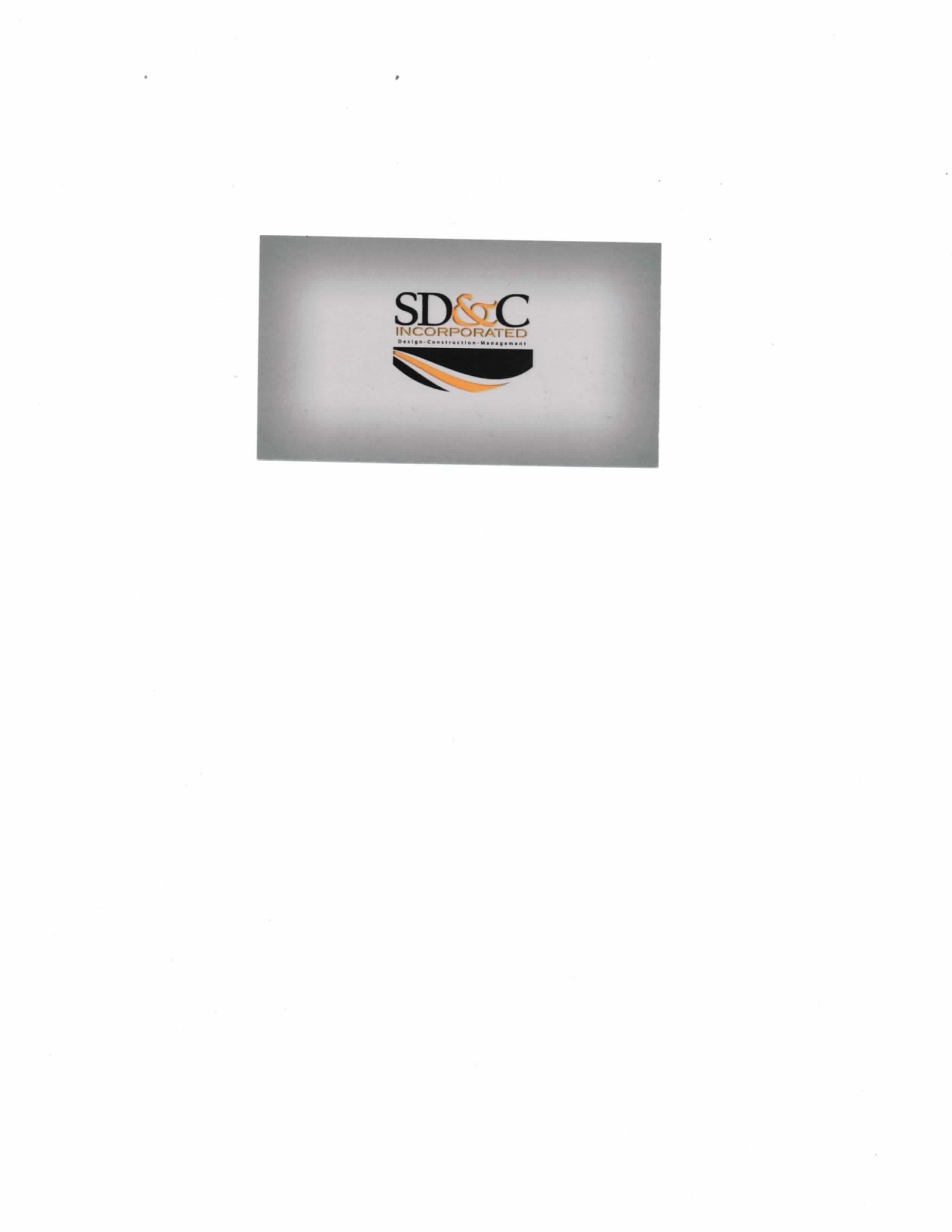 13-1 Bethlehemchristiansted, st croix, vi 00820EMPLOYMENT APPLICATIONEMPLOYMENT APPLICATIONEMPLOYMENT APPLICATIONEMPLOYMENT APPLICATIONEMPLOYMENT APPLICATIONEMPLOYMENT APPLICATIONEMPLOYMENT APPLICATIONEMPLOYMENT APPLICATIONEMPLOYMENT APPLICATIONEMPLOYMENT APPLICATIONEMPLOYMENT APPLICATIONEMPLOYMENT APPLICATIONEMPLOYMENT APPLICATIONEMPLOYMENT APPLICATIONEMPLOYMENT APPLICATIONEMPLOYMENT APPLICATIONEMPLOYMENT APPLICATIONEMPLOYMENT APPLICATIONEMPLOYMENT APPLICATIONEMPLOYMENT APPLICATIONEMPLOYMENT APPLICATIONEMPLOYMENT APPLICATIONEMPLOYMENT APPLICATIONEMPLOYMENT APPLICATIONEMPLOYMENT APPLICATIONEMPLOYMENT APPLICATIONApplicant InformationApplicant InformationApplicant InformationApplicant InformationApplicant InformationApplicant InformationApplicant InformationApplicant InformationApplicant InformationApplicant InformationApplicant InformationApplicant InformationApplicant InformationApplicant InformationApplicant InformationApplicant InformationApplicant InformationApplicant InformationApplicant InformationApplicant InformationApplicant InformationApplicant InformationApplicant InformationApplicant InformationApplicant InformationApplicant InformationLast NameLast NameFirst NameFirst NameMiddle InitialMiddle InitialMiddle InitialMiddle InitialMiddle InitialDate of BirthDate of BirthDate of BirthToday’s DateToday’s DateToday’s DateStreet AddressStreet AddressStreet AddressApartment/Unit #Apartment/Unit #Apartment/Unit #Apartment/Unit #Apartment/Unit #Apartment/Unit #CityStateStateZip CodePhone #E-mail AddressE-mail AddressE-mail AddressE-mail AddressE-mail AddressAlt. Phone #2nd E-mail Address2nd E-mail Address2nd E-mail Address2nd E-mail Address2nd E-mail AddressDate AvailableDate AvailableDate AvailableSocial Security No.Social Security No.Social Security No.Social Security No.Desired SalaryDesired SalaryDesired SalaryDesired SalaryDesired SalaryDesired SalaryDesired SalaryPosition Applied forPosition Applied forPosition Applied forPosition Applied forAre you a citizen of the United States?Are you a citizen of the United States?Are you a citizen of the United States?Are you a citizen of the United States?Are you a citizen of the United States?YESYESNO  NO  NO  If no, are you authorized to work in the U.S.?If no, are you authorized to work in the U.S.?If no, are you authorized to work in the U.S.?If no, are you authorized to work in the U.S.?If no, are you authorized to work in the U.S.?If no, are you authorized to work in the U.S.?If no, are you authorized to work in the U.S.?If no, are you authorized to work in the U.S.?If no, are you authorized to work in the U.S.?If no, are you authorized to work in the U.S.?YESYESYESYESYESNO  Have you ever worked for this company?Have you ever worked for this company?Have you ever worked for this company?Have you ever worked for this company?Have you ever worked for this company?YESYESNONONOIf so, when?If so, when?If so, when?If so, when?Do you have a Driver’s license?Do you have a Driver’s license?Do you have a Driver’s license?Do you have a Driver’s license?Do you have a Driver’s license?YESYESNO  NO  NO  Issued state?Issued state?Issued state?Issued state?Driver’s License No.Driver’s License No.Driver’s License No.Driver’s License No.Driver’s License No.EducationEducationEducationEducationEducationEducationEducationEducationEducationEducationEducationEducationHigh SchoolHigh SchoolAddressFromToToDid you graduate?YESNODegreeCollegeAddressFromToToDid you graduate?YESNODegreeGraduate EducationGraduate EducationGraduate EducationGraduate EducationGraduate EducationAddressFromToToDid you graduate?YESNODegreeTechnicalAddressFromToToDid you graduate?YESNODegreeOther EducationOther EducationOther EducationAddressFromToToDid you graduate?YESNODegreeprevious employmentprevious employmentprevious employmentprevious employmentprevious employmentprevious employmentprevious employmentprevious employmentprevious employmentprevious employmentprevious employmentprevious employmentprevious employmentprevious employmentprevious employmentprevious employmentprevious employmentprevious employmentprevious employmentprevious employmentprevious employmentprevious employmentprevious employmentprevious employmentprevious employmentprevious employmentprevious employmentprevious employmentprevious employmentprevious employmentprevious employmentCompanyCompanyCompanyPhonePhonePhonePhonePhonePhonePhoneAddressAddressSupervisorSupervisorSupervisorSupervisorSupervisorSupervisorSupervisorSupervisorSupervisorSupervisorSupervisorSupervisorSupervisorSupervisorSupervisorSupervisorSupervisorSupervisorJob TitleJob TitleStarting Pay (Circle One)$Starting Pay (Circle One)$Starting Pay (Circle One)$Starting Pay (Circle One)$Starting Pay (Circle One)$Starting Pay (Circle One)$Starting Pay (Circle One)$Starting Pay (Circle One)$Starting Pay (Circle One)$SALARYSALARYHOURLYHOURLYCOMM.Ending Pay (Circle One)$Ending Pay (Circle One)$Ending Pay (Circle One)$SALARYHOURLYCOMMResponsibilitiesResponsibilitiesResponsibilitiesResponsibilitiesFromToToReason for LeavingReason for LeavingReason for LeavingCompanyCompanyCompanyPhonePhonePhonePhonePhonePhonePhoneAddressAddressSupervisorSupervisorSupervisorSupervisorSupervisorSupervisorSupervisorSupervisorSupervisorSupervisorSupervisorSupervisorSupervisorSupervisorSupervisorSupervisorSupervisorSupervisorJob TitleJob TitleStarting Pay (Circle One) $Starting Pay (Circle One) $Starting Pay (Circle One) $Starting Pay (Circle One) $Starting Pay (Circle One) $SALARYSALARYSALARYHOURLYHOURLYCOMM.COMM.Ending Pay(Circle One)$Ending Pay(Circle One)$Ending Pay(Circle One)$Ending Pay(Circle One)$SALARYSALARYHOURLYCOMMResponsibilitiesResponsibilitiesResponsibilitiesResponsibilitiesFromToToReason for LeavingReason for LeavingReason for LeavingCompanyCompanyPhonePhonePhonePhonePhonePhonePhoneAddressAddressSupervisorSupervisorSupervisorSupervisorSupervisorSupervisorSupervisorSupervisorSupervisorSupervisorSupervisorSupervisorSupervisorSupervisorSupervisorSupervisorSupervisorSupervisorJob TitleJob TitleStarting Pay (Circle One)$Starting Pay (Circle One)$Starting Pay (Circle One)$Starting Pay (Circle One)$SALARYSALARYSALARYHOURLYHOURLYHOURLYCOMM.COMM.Ending Pay(Circle One)$Ending Pay(Circle One)$Ending Pay(Circle One)$Ending Pay(Circle One)$SALARYSALARYHOURLYCOMMResponsibilitiesResponsibilitiesResponsibilitiesResponsibilitiesFromToToReason for LeavingReason for LeavingReason for Leavingcomputer knowledge: (please circle all that apply)computer knowledge: (please circle all that apply)computer knowledge: (please circle all that apply)computer knowledge: (please circle all that apply)computer knowledge: (please circle all that apply)computer knowledge: (please circle all that apply)computer knowledge: (please circle all that apply)computer knowledge: (please circle all that apply)computer knowledge: (please circle all that apply)computer knowledge: (please circle all that apply)computer knowledge: (please circle all that apply)computer knowledge: (please circle all that apply)computer knowledge: (please circle all that apply)computer knowledge: (please circle all that apply)computer knowledge: (please circle all that apply)computer knowledge: (please circle all that apply)computer knowledge: (please circle all that apply)computer knowledge: (please circle all that apply)computer knowledge: (please circle all that apply)computer knowledge: (please circle all that apply)computer knowledge: (please circle all that apply)computer knowledge: (please circle all that apply)computer knowledge: (please circle all that apply)computer knowledge: (please circle all that apply)computer knowledge: (please circle all that apply)computer knowledge: (please circle all that apply)computer knowledge: (please circle all that apply)computer knowledge: (please circle all that apply)computer knowledge: (please circle all that apply)computer knowledge: (please circle all that apply)computer knowledge: (please circle all that apply)Word: Word: Word: Word: Word: NoneBeginnerBeginnerBasicBasicBasicIntermediateIntermediateIntermediateIntermediateAdvanceAdvanceAdvanceAdvanceAdvanceAdvanceAdvanceAdvanceAdvanceExpertExpertExpertExpertExpertExpertExcel:Excel:Excel:Excel:Excel:NoneBeginnerBeginnerBasicBasicBasicIntermediateIntermediateIntermediateIntermediateAdvanceAdvanceAdvanceAdvanceAdvanceAdvanceAdvanceAdvanceAdvanceExpertExpertExpertExpertExpertExpertAccess:  Access:  Access:  Access:  Access:  NoneBeginnerBeginnerBasicBasicBasicIntermediateIntermediateIntermediateIntermediateAdvanceAdvanceAdvanceAdvanceAdvanceAdvanceAdvanceAdvanceAdvanceExpertExpertExpertExpertExpertExpertOutlook:             Outlook:             Outlook:             Outlook:             Outlook:             NoneBeginnerBeginnerBasicBasicBasicIntermediateIntermediateIntermediateIntermediateAdvanceAdvanceAdvanceAdvanceAdvanceAdvanceAdvanceAdvanceAdvanceExpertExpertExpertExpertExpertExpertQuickBooks:         QuickBooks:         QuickBooks:         QuickBooks:         QuickBooks:         NoneBeginnerBeginnerBasicBasicBasicIntermediateIntermediateIntermediateIntermediateAdvanceAdvanceAdvanceAdvanceAdvanceAdvanceAdvanceAdvanceAdvanceExpertExpertExpertExpertExpertExpertAccounting:Accounting:Accounting:Accounting:Accounting:NoneBeginnerBeginnerBasicBasicBasicIntermediateIntermediateIntermediateIntermediateAdvanceAdvanceAdvanceAdvanceAdvanceAdvanceAdvanceAdvanceAdvanceExpertExpertExpertExpertExpertExpertAdobe Acrobat:                Adobe Acrobat:                Adobe Acrobat:                Adobe Acrobat:                Adobe Acrobat:                NoneBeginnerBeginnerBasicBasicBasicIntermediateIntermediateIntermediateIntermediateAdvanceAdvanceAdvanceAdvanceAdvanceAdvanceAdvanceAdvanceAdvanceExpertExpertExpertExpertExpertExpertOther:Other:Other:Other:Other:NoneBeginnerBeginnerBasicBasicBasicIntermediateIntermediateIntermediateIntermediateAdvanceAdvanceAdvanceAdvanceAdvanceAdvanceAdvanceAdvanceAdvanceExpertExpertExpertExpertExpertExpertmechinery operational SKILLS:(PLEASE CIRCLE ALL THAT APPLY)mechinery operational SKILLS:(PLEASE CIRCLE ALL THAT APPLY)mechinery operational SKILLS:(PLEASE CIRCLE ALL THAT APPLY)mechinery operational SKILLS:(PLEASE CIRCLE ALL THAT APPLY)mechinery operational SKILLS:(PLEASE CIRCLE ALL THAT APPLY)mechinery operational SKILLS:(PLEASE CIRCLE ALL THAT APPLY)mechinery operational SKILLS:(PLEASE CIRCLE ALL THAT APPLY)BobcatNoneBeginnerBasicIntermediateAdvanceExpertForklift NoneBeginnerBasicIntermediateAdvanceExpertMini ExcavatorNoneBeginnerBasicIntermediateAdvanceExpertSkid SteerNoneBeginnerBasicIntermediateAdvanceExpertTrack HoeNoneBeginnerBasicIntermediateAdvanceExpertRiding SweeperNoneBeginnerBasicIntermediateAdvanceExpertKomag VibratorNoneBeginnerBasicIntermediateAdvanceExpertWalk Behind PackerNoneBeginnerBasicIntermediateAdvanceExpertDump TruckNoneBeginnerBasicIntermediateAdvanceExpertOtherNoneBeginnerBasicIntermediateAdvanceExpertOTHER SKILLS & CERTIFICATIONSOTHER SKILLS & CERTIFICATIONS1.2.3.4.5REFERENCESREFERENCESREFERENCESREFERENCESREFERENCESPlease list three professional references.Please list three professional references.Please list three professional references.Please list three professional references.Please list three professional references.Full NameRelationshipRelationshipCompanyPhoneAddressFull NameRelationshipRelationshipCompanyPhoneAddressFull NameRelationshipRelationshipCompanyPhoneAddressEMERGENCY CONTACT 1EMERGENCY CONTACT 1EMERGENCY CONTACT 1EMERGENCY CONTACT 1EMERGENCY CONTACT 1EMERGENCY CONTACT 1EMERGENCY CONTACT 1EMERGENCY CONTACT 1EMERGENCY CONTACT 1EMERGENCY CONTACT 1EMERGENCY CONTACT 1EMERGENCY CONTACT 1Full Name:Relationship:Relationship:Relationship:Street Address:Street Address:Apartment/Unit #Apartment/Unit #Apartment/Unit #City:City:City:State:Zip Code:Zip Code:Phone Number:Phone Number:Phone Number:Alternative Phone Number:Alternative Phone Number:Alternative Phone Number:EMERGENCY CONTACT 2EMERGENCY CONTACT 2EMERGENCY CONTACT 2EMERGENCY CONTACT 2EMERGENCY CONTACT 2EMERGENCY CONTACT 2EMERGENCY CONTACT 2EMERGENCY CONTACT 2EMERGENCY CONTACT 2EMERGENCY CONTACT 2EMERGENCY CONTACT 2EMERGENCY CONTACT 2Full Name:RelationshipRelationshipRelationshipStreet Address:Street Address:Apartment/Unit #Apartment/Unit #Apartment/Unit #City:City:City:State:Zip Code:Zip Code:Phone Number:Phone Number:Phone Number:Alternative Phone Number:Alternative Phone Number:Alternative Phone Number:Military ServiceMilitary ServiceMilitary ServiceMilitary ServiceMilitary ServiceMilitary ServiceMilitary ServiceMilitary ServiceMilitary ServiceMilitary ServiceMilitary ServiceBranchFrom:To:To:Rank at DischargeRank at DischargeRank at DischargeType of DischargeType of DischargeIf other than honorable, explainIf other than honorable, explainIf other than honorable, explainIf other than honorable, explainDISCLAIMER AND SIGNATUREDISCLAIMER AND SIGNATUREDISCLAIMER AND SIGNATUREDISCLAIMER AND SIGNATUREDISCLAIMER AND SIGNATUREDISCLAIMER AND SIGNATUREDISCLAIMER AND SIGNATUREDISCLAIMER AND SIGNATUREDISCLAIMER AND SIGNATUREDISCLAIMER AND SIGNATUREDISCLAIMER AND SIGNATUREI certify that the informationprovided on this Application is truthful and accurate. I understand that providing false or misleading information will be the basis for rejection of my Application if employment commences, immediate termination.I authorize SD &C, Inc. to contact former employers and educationalorganizations to fully and feely communicate information regarding my previous employment, attendance, and grades. I authorize those designated as references to fully and freely communicate information regarding my previous employment and education.If an employment relationship is created, I understand that unless I am offered a specific written contract of employment signed on behalf of the organization by its president, the employment relationship will be entirely voluntary in nature. In other word, with appropriate notice, I will have the full and complete discretion to end the employment relationship when I chose and, for reasons of my choice. Similarly, my employer would have the same right. Moreover, no employment signed on behalf of the organization by its president, has the power to alter or vary the voluntary nature of the employment relationship.I HAVE CAREFULLLY READ THE ABOVE CERTIFICATION AND I UNDERSTAND AND AGREE TO ITS TERMS.I certify that the informationprovided on this Application is truthful and accurate. I understand that providing false or misleading information will be the basis for rejection of my Application if employment commences, immediate termination.I authorize SD &C, Inc. to contact former employers and educationalorganizations to fully and feely communicate information regarding my previous employment, attendance, and grades. I authorize those designated as references to fully and freely communicate information regarding my previous employment and education.If an employment relationship is created, I understand that unless I am offered a specific written contract of employment signed on behalf of the organization by its president, the employment relationship will be entirely voluntary in nature. In other word, with appropriate notice, I will have the full and complete discretion to end the employment relationship when I chose and, for reasons of my choice. Similarly, my employer would have the same right. Moreover, no employment signed on behalf of the organization by its president, has the power to alter or vary the voluntary nature of the employment relationship.I HAVE CAREFULLLY READ THE ABOVE CERTIFICATION AND I UNDERSTAND AND AGREE TO ITS TERMS.I certify that the informationprovided on this Application is truthful and accurate. I understand that providing false or misleading information will be the basis for rejection of my Application if employment commences, immediate termination.I authorize SD &C, Inc. to contact former employers and educationalorganizations to fully and feely communicate information regarding my previous employment, attendance, and grades. I authorize those designated as references to fully and freely communicate information regarding my previous employment and education.If an employment relationship is created, I understand that unless I am offered a specific written contract of employment signed on behalf of the organization by its president, the employment relationship will be entirely voluntary in nature. In other word, with appropriate notice, I will have the full and complete discretion to end the employment relationship when I chose and, for reasons of my choice. Similarly, my employer would have the same right. Moreover, no employment signed on behalf of the organization by its president, has the power to alter or vary the voluntary nature of the employment relationship.I HAVE CAREFULLLY READ THE ABOVE CERTIFICATION AND I UNDERSTAND AND AGREE TO ITS TERMS.I certify that the informationprovided on this Application is truthful and accurate. I understand that providing false or misleading information will be the basis for rejection of my Application if employment commences, immediate termination.I authorize SD &C, Inc. to contact former employers and educationalorganizations to fully and feely communicate information regarding my previous employment, attendance, and grades. I authorize those designated as references to fully and freely communicate information regarding my previous employment and education.If an employment relationship is created, I understand that unless I am offered a specific written contract of employment signed on behalf of the organization by its president, the employment relationship will be entirely voluntary in nature. In other word, with appropriate notice, I will have the full and complete discretion to end the employment relationship when I chose and, for reasons of my choice. Similarly, my employer would have the same right. Moreover, no employment signed on behalf of the organization by its president, has the power to alter or vary the voluntary nature of the employment relationship.I HAVE CAREFULLLY READ THE ABOVE CERTIFICATION AND I UNDERSTAND AND AGREE TO ITS TERMS.I certify that the informationprovided on this Application is truthful and accurate. I understand that providing false or misleading information will be the basis for rejection of my Application if employment commences, immediate termination.I authorize SD &C, Inc. to contact former employers and educationalorganizations to fully and feely communicate information regarding my previous employment, attendance, and grades. I authorize those designated as references to fully and freely communicate information regarding my previous employment and education.If an employment relationship is created, I understand that unless I am offered a specific written contract of employment signed on behalf of the organization by its president, the employment relationship will be entirely voluntary in nature. In other word, with appropriate notice, I will have the full and complete discretion to end the employment relationship when I chose and, for reasons of my choice. Similarly, my employer would have the same right. Moreover, no employment signed on behalf of the organization by its president, has the power to alter or vary the voluntary nature of the employment relationship.I HAVE CAREFULLLY READ THE ABOVE CERTIFICATION AND I UNDERSTAND AND AGREE TO ITS TERMS.I certify that the informationprovided on this Application is truthful and accurate. I understand that providing false or misleading information will be the basis for rejection of my Application if employment commences, immediate termination.I authorize SD &C, Inc. to contact former employers and educationalorganizations to fully and feely communicate information regarding my previous employment, attendance, and grades. I authorize those designated as references to fully and freely communicate information regarding my previous employment and education.If an employment relationship is created, I understand that unless I am offered a specific written contract of employment signed on behalf of the organization by its president, the employment relationship will be entirely voluntary in nature. In other word, with appropriate notice, I will have the full and complete discretion to end the employment relationship when I chose and, for reasons of my choice. Similarly, my employer would have the same right. Moreover, no employment signed on behalf of the organization by its president, has the power to alter or vary the voluntary nature of the employment relationship.I HAVE CAREFULLLY READ THE ABOVE CERTIFICATION AND I UNDERSTAND AND AGREE TO ITS TERMS.I certify that the informationprovided on this Application is truthful and accurate. I understand that providing false or misleading information will be the basis for rejection of my Application if employment commences, immediate termination.I authorize SD &C, Inc. to contact former employers and educationalorganizations to fully and feely communicate information regarding my previous employment, attendance, and grades. I authorize those designated as references to fully and freely communicate information regarding my previous employment and education.If an employment relationship is created, I understand that unless I am offered a specific written contract of employment signed on behalf of the organization by its president, the employment relationship will be entirely voluntary in nature. In other word, with appropriate notice, I will have the full and complete discretion to end the employment relationship when I chose and, for reasons of my choice. Similarly, my employer would have the same right. Moreover, no employment signed on behalf of the organization by its president, has the power to alter or vary the voluntary nature of the employment relationship.I HAVE CAREFULLLY READ THE ABOVE CERTIFICATION AND I UNDERSTAND AND AGREE TO ITS TERMS.I certify that the informationprovided on this Application is truthful and accurate. I understand that providing false or misleading information will be the basis for rejection of my Application if employment commences, immediate termination.I authorize SD &C, Inc. to contact former employers and educationalorganizations to fully and feely communicate information regarding my previous employment, attendance, and grades. I authorize those designated as references to fully and freely communicate information regarding my previous employment and education.If an employment relationship is created, I understand that unless I am offered a specific written contract of employment signed on behalf of the organization by its president, the employment relationship will be entirely voluntary in nature. In other word, with appropriate notice, I will have the full and complete discretion to end the employment relationship when I chose and, for reasons of my choice. Similarly, my employer would have the same right. Moreover, no employment signed on behalf of the organization by its president, has the power to alter or vary the voluntary nature of the employment relationship.I HAVE CAREFULLLY READ THE ABOVE CERTIFICATION AND I UNDERSTAND AND AGREE TO ITS TERMS.I certify that the informationprovided on this Application is truthful and accurate. I understand that providing false or misleading information will be the basis for rejection of my Application if employment commences, immediate termination.I authorize SD &C, Inc. to contact former employers and educationalorganizations to fully and feely communicate information regarding my previous employment, attendance, and grades. I authorize those designated as references to fully and freely communicate information regarding my previous employment and education.If an employment relationship is created, I understand that unless I am offered a specific written contract of employment signed on behalf of the organization by its president, the employment relationship will be entirely voluntary in nature. In other word, with appropriate notice, I will have the full and complete discretion to end the employment relationship when I chose and, for reasons of my choice. Similarly, my employer would have the same right. Moreover, no employment signed on behalf of the organization by its president, has the power to alter or vary the voluntary nature of the employment relationship.I HAVE CAREFULLLY READ THE ABOVE CERTIFICATION AND I UNDERSTAND AND AGREE TO ITS TERMS.I certify that the informationprovided on this Application is truthful and accurate. I understand that providing false or misleading information will be the basis for rejection of my Application if employment commences, immediate termination.I authorize SD &C, Inc. to contact former employers and educationalorganizations to fully and feely communicate information regarding my previous employment, attendance, and grades. I authorize those designated as references to fully and freely communicate information regarding my previous employment and education.If an employment relationship is created, I understand that unless I am offered a specific written contract of employment signed on behalf of the organization by its president, the employment relationship will be entirely voluntary in nature. In other word, with appropriate notice, I will have the full and complete discretion to end the employment relationship when I chose and, for reasons of my choice. Similarly, my employer would have the same right. Moreover, no employment signed on behalf of the organization by its president, has the power to alter or vary the voluntary nature of the employment relationship.I HAVE CAREFULLLY READ THE ABOVE CERTIFICATION AND I UNDERSTAND AND AGREE TO ITS TERMS.I certify that the informationprovided on this Application is truthful and accurate. I understand that providing false or misleading information will be the basis for rejection of my Application if employment commences, immediate termination.I authorize SD &C, Inc. to contact former employers and educationalorganizations to fully and feely communicate information regarding my previous employment, attendance, and grades. I authorize those designated as references to fully and freely communicate information regarding my previous employment and education.If an employment relationship is created, I understand that unless I am offered a specific written contract of employment signed on behalf of the organization by its president, the employment relationship will be entirely voluntary in nature. In other word, with appropriate notice, I will have the full and complete discretion to end the employment relationship when I chose and, for reasons of my choice. Similarly, my employer would have the same right. Moreover, no employment signed on behalf of the organization by its president, has the power to alter or vary the voluntary nature of the employment relationship.I HAVE CAREFULLLY READ THE ABOVE CERTIFICATION AND I UNDERSTAND AND AGREE TO ITS TERMS.Signature:Signature:Date:Date:Date: